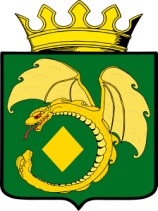 СОВЕТ РАЙОНА МОГОЧИНСКОГО МУНИЦИПАЛЬНОГО ОКРУГАРЕШЕНИЕ31 октября 2023 года                                                                                             № 15г. МогочаОб использовании печатей, штампов и бланков органов местного самоуправления, муниципальных учреждений, предприятий и организаций муниципального района «Могочинский район»В соответствии с Гражданским кодексом Российской Федерации, Федеральным законом от 6 октября 2003 года № 131-ФЗ «Об общих принципах организации местного самоуправления в Российской Федерации», Законом Забайкальского края от 05.06.2023 № 2220-ЗЗК «О преобразовании всех поселений, входящих в состав муниципального района «Могочинский район» Забайкальского края, в Могочинский муниципальный округ Забайкальского края», Совет Могочинского муниципального округа РЕШИЛ:1. Установить, что до изготовления печатей, штампов и бланков органов местного самоуправления, муниципальных учреждений, предприятий и организаций Могочинского муниципального округа Забайкальского края подлежат использованию и применению печати, штампы и бланки соответственно органов местного самоуправления, муниципальных учреждений, предприятий и организаций муниципального района «Могочинский район» Забайкальского края.2. Настоящее решение подлежит обнародованию на специально оборудованном стенде, расположенном на первом этаже здания по адресу: Забайкальский край г. Могоча, ул. Комсомольская,13. Дополнительно настоящее решение официально обнародовать на   сайте муниципального района «Могочинский район», в информационно-телекоммуникационной сети «Интернет» размещенному по адресу: «https://mogocha.75.ru».3. Настоящее решение вступает в силу после его официального подписания.Председатель Совета Могочинского                  Глава муниципального районамуниципального округа 				«Могочинский район»	       ___________ А.М. Уфимцев                               __________ А.А. Сорокотягин